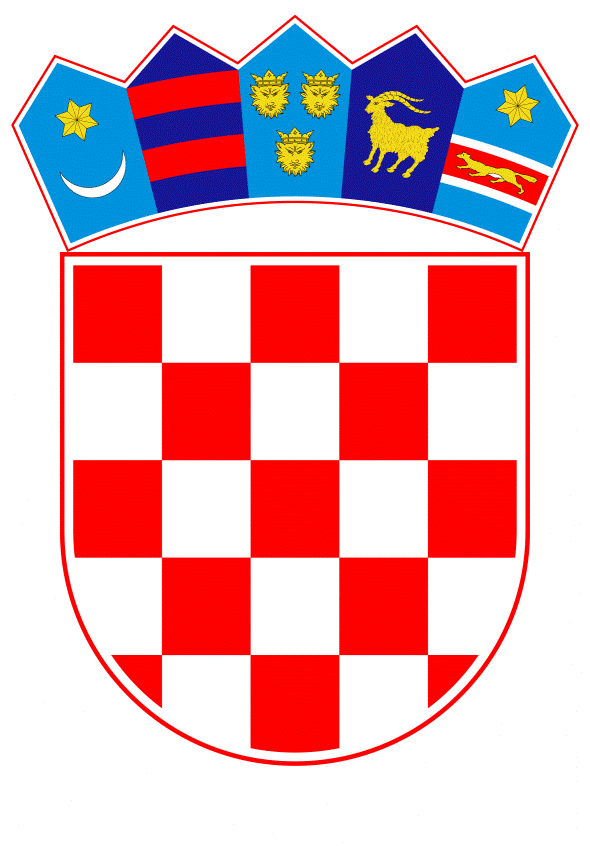 VLADA REPUBLIKE HRVATSKEZagreb,  13. lipnja 2024. ______________________________________________________________________________________________________________________________________________________________________________________________________________________________Banski dvori | Trg Sv. Marka 2  | 10000 Zagreb | tel. 01 4569 209 | vlada.gov.hrPrijedlogNa temelju članka 117. stavka 1. Zakona o proračunu („Narodne novine“, broj 144/21.), a u vezi s člankom 59. Zakona o izvršavanju Državnog proračuna Republike Hrvatske za 2024. godinu („Narodne novine“, broj 149/23.), Vlada Republike Hrvatske je na sjednici održanoj _____________ 2024. donijela  O D L U K Uo davanju prethodne suglasnosti za sklapanje ugovora o predfinanciranju i najmu  između društva HŽ Putnički prijevoz d.o.o. i EUROFIMA – Europskog društva za financiranje nabavki željezničkog materijala, za financiranje obnove lokomotiva i vlakova I.Daje se prethodna suglasnost za sklapanje ugovora o predfinanciranju i najmu između društva HŽ Putnički prijevoz d.o.o. i EUROFIMA – Europskog društva za financiranje nabavki željezničkog materijala u iznosu od 10.000.000,00 eura, za financiranje obnove lokomotiva i vlakova.II.		Suglasnost iz točke I. ove Odluke daje se uz sljedeće uvjete:III.Konačni financijski uvjeti bit će definirani danom potpisa ugovora obzirom na to da se utvrđuju sukladno uvjetima na tržištu.IV.U slučaju promjene vlasničkih odnosa društvo HŽ Putnički prijevoz d.o.o. se obvezuje na urednu i redovitu otplatu financijskih sredstava iz točke I. ove Odluke do njihove konačne otplate.V.Suglasnost za sklapanje ugovora iz točke I. ove Odluke uvjetuje se sklapanjem ugovora između Ministarstva financija i Ministarstva mora, prometa i infrastrukture i društva HŽ Putnički prijevoz d.o.o., radi reguliranja obveza i odgovornosti, u svrhu redovite otplate financijskih sredstava iz točke I. ove Odluke do njihove konačne otplate te osiguranja povrata sredstava.VI.Ova Odluka stupa na snagu danom donošenja.KLASA: URBROJ:Zagreb,__________2024. PREDSJEDNIK mr. sc. Andrej PlenkovićOBRAZLOŽENJE:Donošenjem predmetne Odluke društvu HŽ Putnički prijevoz d.o.o. osigurat će se sredstva u iznosu od 10.000.000,00 EUR za financiranje nabavki željezničkog materijala, radi obnove lokomotiva i vlakova.Vlada Republike Hrvatske usvojila je dokument Modernizacija i restrukturiranja željezničkog sektora, KLASA: 022-03/21-04/226, URBROJ: 50301-05/20-21-1 od 1. srpnja 2021. U poglavlju III, točka 34. stavak b) dokumenta navodi se unapređenje i standardizacija voznog parka i opreme s ciljem pružanja ekološki prihvatljive i održive javne usluge željezničkog prijevoza, što je predviđeno kroz sljedeće tri mjere:investicije u postojeće prijevozne kapacitete,nabava novih vlakova uključivo i vlakove za neelektrificirane pruge (alternativni i hibridni oblici),ulaganja u objekte za održavanje prijevoznih kapaciteta.Kako bi društvo HŽ Putnički prijevoz d.o.o. omogućio nesmetano odvijanje voznog reda na temelju PSO ugovora, koji je potpisan s Ministarstvom mora, prometa i infrastrukture neophodno je osigurati potreban broj vozila za odvijanje prometa.Do kraja 2027. godine društvo HŽ Putnički prijevoz d.o.o. će raspolagati sa 84 nova vlaka, a za realizaciju voznog reda potrebno je osigurati dovoljan broj vozila i za klasične kompozicije vlakova (lokomotiva + vagon) te su neophodna daljnja ulaganja u obnovu lokomotiva i vlakova. Slijedom navedenog, predviđenim iznosom od 10.000.000,00 EUR planira se obnova cca 8 lokomotiva odnosno vlakova, pri čemu će konačni broj biti uvjetovan postignutim iznosom pojedinačne cijene obnove željezničkih vozila.Temeljem analize pristiglih ponuda utvrđeno je da je EUROFIMA (Europsko društvo za financiranje nabavki željezničkog materijala), u kojoj je HŽ Putnički prijevoz d.o.o. jedan od dioničara, iskazala interes za financiranje navedenog projekata te je dostavila indikativne ponude uz najnižu kamatnu stopu. Premda dostavljena ponuda EUROFIMA-e uključuje, uz iznos financiranja obnove lokomotiva i vlakova i iznos financiranja ulaganja u objekte za održavanje željezničkih vozila, s obzirom na to da se radi o različitoj namjeni financiranja kao i različitoj dinamici financiranja, predlaže se donošenje dvije razdvojene Odluke Vlade Republike Hrvatske.Uzimajući u obzir postojeća dugoročna zaduženja HŽ Putnički prijevoz d.o.o. odabrana je ponuda EUROFIMA-e odnosno dugoročno zaduženje kroz 15 godina s jednokratnom otplatom.Nadalje, desetogodišnji ugovor o javnim uslugama za usluge od općeg gospodarskog interesa u javnom željezničkom prijevozu u Republici Hrvatskoj za razdoblje od 1. siječnja 2019. do 31. prosinca 2028., sklopljen između Republike Hrvatske, Ministarstva mora, prometa i infrastrukture i društva HŽ Putnički prijevoz, osigurava financijsku i tržišnu stabilnost društva te pokriva operativne troškove poslovanja, uključujući i troškove kamata po kreditu. Uprava društva HŽ Putnički prijevoz d.o.o. na sjednici održanoj 4. ožujka 2024. donijela je Odluku o dugoročno kreditno zaduženje između društva HŽ Putnički prijevoz d.o.o. i EUROFIMA - Europskog društva za financiranje nabavki željezničkog materijala, za financiranje obnove lokomotiva i vlakova u iznosu od 10.000.000,00 EUR, broj: UP-11-1/24. Nadzorni odbor društva HŽ Putnički prijevoz d.o.o. svojom Odlukom br. NO-10-1/24 od 5. ožujka 2024.  dao je suglasnost na Odluku Uprave o dugoročnom financiranju br. UP-11-1/24.Za provođenje predmetne Odluke nije potrebno osigurati sredstva u Državnom proračunu Republike Hrvatske, već su sredstva planirana u financijskom planu društva HŽ Putnički prijevoz d.o.o. za razdoblje od 2024. do 2026. godine. Kao potencijalna obveza za državni proračun je izdavanje državnog jamstva koje se temelji na članku 5. Konvencije o osnivanju „EUROFIMA“ – Europsko društvo za financiranje nabavki željezničkog materijala, objavljeno u NN/MU broj 6/94.Predlagatelj:Ministarstvo mora, prometa i infrastrukturePredmet:Prijedlog odluke o davanju prethodne suglasnosti za sklapanje ugovora o predfinanciranju i najmu  između društva HŽ Putnički prijevoz d.o.o. i EUROFIMA – Europskog društva za financiranje nabavki željezničkog materijala, za financiranje obnove lokomotiva i vlakovadavatelj financiranja:EUROFIMAkorisnik financiranja:društvo HŽ Putnički prijevoz d.o.o.iznos financiranja:10.000.000,00 euranamjena:obnova lokomotiva i vlakovanačin povlačenja:mogućnost povlačenja zajma u jednoj ili više tranšiotplata:	jednokratno, nakon 15 godinakamatna stopa:otplata kamata i naknada:fiksna (3,44 % na dan 6. veljače 2024., ista će se definirati i fiksirati kod zaključenja Ugovorapolugodišnjaprovizija0,05 % godišnjetrošak:0,20 % godišnje te ostaje nepromjenjiv do promjene kreditnog rejtinga Republike Hrvatskejamstvo:jamstvo Republike Hrvatske sukladno članku 5 Konvencije o osnivanju „EUROFIMA“ – Europsko društvo za financiranje nabavki željezničkog materijala („Narodne novine – Međunarodni ugovori“, broj 6/94.) / kolateral na elektromotornim vlakovima društva HŽ Putnički prijevoz d.o.o.mjerodavno pravo: 	Švicarska.